UKEPLAN  2. klasse  uke: 47 		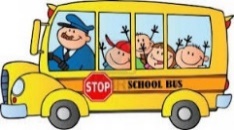 MandagTirsdagOnsdag Torsdag Fredag 1Norsk NorskSamfunnsfagNorskNorsk på mediateketNorsk på biblioteket2Matte     MatteGym 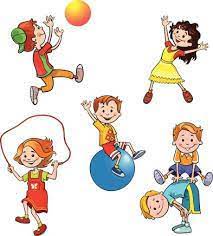        NorskNorsk på mediateketNorsk på biblioteket3Engelsk KRLENorsk      MatteMattelunsjlunsjKort lunsjlunsj4KRLEKunst og HåndverkMusikk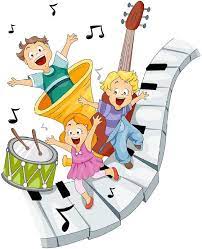 Gym    Naturfag	Musikk   ___________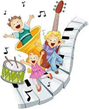 Leketime5       NorskKunst og håndverkSkolen slutter 12.00TEMA     Naturfag	Musikk   ___________Leketime6LeketimePraktisk matteSkolen slutter 12.00TEMA    Naturfag	Musikk   ___________LeketimeSkolen slutter 14.00Skolen slutter 14.00Skolen slutter 12.00Skolen slutter 14.00skolen slutter 14.00Lekse til tirsdagLekse til onsdagLekse til torsdagLekse til fredagNorsk: Les den teksten du klarer på s. 104-105Matte: Gjør side 51 i Multi ØvebokEngelsk: spill memory på internett! Her er adressen: https://wordwall.net/resource/7180837/memory-game-house-and-furnitureNorsk: Skriv minst 3 setninger om Frans WiderbergMatte: gjør s.52 i Multi ØvebokNorsk: Les den teksten du klarer på s. 108-109 i lesebokaMatte: gjør s. 53 i Multi ØvebokNorsk: Skriv en fortelling om et troll!Matte: gjør s. 54 i Multi ØveboKBeskjedtilhjemmet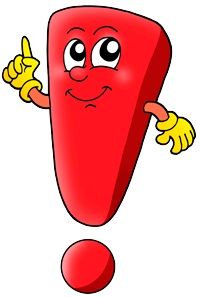 Hei! Denne uka skjer det ikke noe spesielt! Alle utviklingssamtaler ble ferdige forrige uke – bra! Dersom dere ønsker å snakke med meg kan jeg nås på mobil 47382583.Hilsen Chanette Mål for uka:Naturfag/ samfunnsfag:Jeg kjenner til ulike «funksjonhemninger» et barn kan ha. Jeg kan noe om blodet vi har i kroppen!Krle:Jeg vet at Jesus ofte fortalte historier for å forklare hva han mente. Jeg har hørt og kan fortelle historien om sauen som ble borte og om den lamme mannen.Matematikk:Jeg vet at begrepene sekund, minutt og time er noe vi bruker når vi snakker om tid, og har testet ut hvor lang tid dette egentlig er. Jeg kan hele og halve timer på klokka.Norsk:Jeg kan lage min egen fortelling til et bilde.Engelsk:Jeg vet hva mange møbler/ting i huset heter på engelsk!Sosiale ferdigheter:Jeg takler motgang i spill og lek.